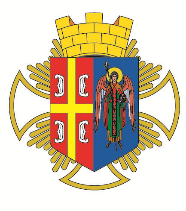 РEПУБЛИКА СРБИЈА                                                                                                   Општинска  управа Општине АранђеловацОдељење за инспекцијске послове- Комунална инспекција -КОНТРОЛНА ЛИСТА БРОЈ 10.2ОБАВЉАЊЕ ТРГОВИНЕ У ПРОДАЈНОМ ОБЈЕКТУ,ПОСЛОВНО ИМЕ И РАДНО ВРЕМЕ Правни основ – Закон о трговини(„Службени гласник РС“,број  52/2019)КОНТРОЛНА ЛИСТА БРОЈ 10.2ОБАВЉАЊЕ ТРГОВИНЕ У ПРОДАЈНОМ ОБЈЕКТУ,ПОСЛОВНО ИМЕ И РАДНО ВРЕМЕ Правни основ – Закон о трговини(„Службени гласник РС“,број  52/2019)   ОПШТЕ ИНФОРМАЦИЈЕ О ИНСПЕКЦИЈСКОМ НАДЗОРУ   ОПШТЕ ИНФОРМАЦИЈЕ О ИНСПЕКЦИЈСКОМ НАДЗОРУ   ОПШТЕ ИНФОРМАЦИЈЕ О ИНСПЕКЦИЈСКОМ НАДЗОРУДео 1.  Опште информације Део 1.  Опште информације Део 1.  Опште информације 1.1 Општина Аранђеловац – Општинска управа 1.2 Одељење за инспекцијске послове – комунална инспекција1.3 Инспектор: 1.4  Датум инспекцијског надзора: 1.1 Општина Аранђеловац – Општинска управа 1.2 Одељење за инспекцијске послове – комунална инспекција1.3 Инспектор: 1.4  Датум инспекцијског надзора: 1.1 Општина Аранђеловац – Општинска управа 1.2 Одељење за инспекцијске послове – комунална инспекција1.3 Инспектор: 1.4  Датум инспекцијског надзора: 1.5   Врста инспекцијског надзора         □ Редовни                □ Мешовити         □ Ванредни          □ Контролни          □ Допунски  1.5   Врста инспекцијског надзора         □ Редовни                □ Мешовити         □ Ванредни          □ Контролни          □ Допунски  1.5   Врста инспекцијског надзора         □ Редовни                □ Мешовити         □ Ванредни          □ Контролни          □ Допунски  1.6   Инспекцијски надзор према облику:         □ Теренски         □ Канцеларијски  1.6   Инспекцијски надзор према облику:         □ Теренски         □ Канцеларијски  1.6   Инспекцијски надзор према облику:         □ Теренски         □ Канцеларијски  1.7   Налог за инспекцијски надзор:          □ Да          □ Не  1.7   Налог за инспекцијски надзор:          □ Да          □ Не  1.7   Налог за инспекцијски надзор:          □ Да          □ Не            ИНФОРМАЦИЈЕ О КОНТРОЛИСАНОМ СУБЈЕКТУ          ИНФОРМАЦИЈЕ О КОНТРОЛИСАНОМ СУБЈЕКТУ          ИНФОРМАЦИЈЕ О КОНТРОЛИСАНОМ СУБЈЕКТУДео 2.  Правно/физичко лице, предузетник Део 2.  Правно/физичко лице, предузетник Део 2.  Правно/физичко лице, предузетник 2.1  Подаци о контролисаном субјекту 2.1  Подаци о контролисаном субјекту 2.1  Подаци о контролисаном субјекту 2.1.1   Назив/име и презиме субјекта: 2.1.1   Назив/име и презиме субјекта: 2.1.2   Адреса (улица и број): 2.1.2   Адреса (улица и број): 2.1.3   Место: 2.1.3   Место: 2.1.4   Град/Општина: 2.1.4   Град/Општина: 2.1.5   Поштански број: 2.1.5   Поштански број: 2.1.6   Телефон/Факс: 2.1.6   Телефон/Факс: 2.1.7   ПИБ:2.1.7   ПИБ:2.1.8   Матични број:2.1.8   Матични број:2.1.9   Бр. личне карте (за физичко лице):2.1.9   Бр. личне карте (за физичко лице):Део 3   Локација Део 3   Локација Део 3   Локација 3.1.  Локација где је вршен  инспекцијски надзор 3.1.  Локација где је вршен  инспекцијски надзор 3.1.  Локација где је вршен  инспекцијски надзор 3.1.1    Адреса (улица и број): 3.1.1    Адреса (улица и број): 3.1.21    Место: 3.1.21    Место: Врста производа/врста услуге/опис делатности:Бројпредмета:Датум:Надзиранисубјект:Ред.бројОписконтроле и смерницеОдговор и број бодова опредељ./утврђенихПОСЛОВНО ИМЕ1. Да ли је надзирани субјект  на продајном месту истакао пословно име, односно назив или скраћено пословно име?да-          -бр. бодова-10/не-          -бр. бодова-0/2.Да ли надзирани субјект истакао и основне податке о том продајном објекту, нарочито врсту трговинског формата, у складу са прописаном класификацијом?да-          -бр. бодова-10/не-          -бр. бодова-0/РАДНО ВРЕМЕ3.Да ли је трговац на јасан, несумњив и лако уочљив начин истакао радно време?да-          -бр. бодова-10/не-          -бр. бодова-0/4.Да  ли се трговац придржава истакнутог радног времена?да-          -бр. бодова-10/не-          -бр. бодова-0/5.Да ли се трговац придржава радног времена прописаног од стране локалне самоуправе?да-          -бр. бодова-10/не-          -бр. бодова-0/Напомена/коментари/ белешке:Напомена/коментари/ белешке:Напомена/коментари/ белешке:Максималан број бодова:    50                                                                             Утврђен број бодова:      Максималан број бодова:    50                                                                             Утврђен број бодова:      Максималан број бодова:    50                                                                             Утврђен број бодова:      ТАБЕЛА ЗА УТВРЂИВАЊЕ СТЕПЕНА РИЗИКАТАБЕЛА ЗА УТВРЂИВАЊЕ СТЕПЕНА РИЗИКАТАБЕЛА ЗА УТВРЂИВАЊЕ СТЕПЕНА РИЗИКАстепенризикараспонбројабодоваобележи утврђени степен ризика по броју бодоваНезнатан50Низак40-49Средњи20-39Висок10-19Критичан0-9НАДЗИРАНИ СУБЈЕКАТМ.П.ИНСПЕКТОР